Pasos para Bajas TotalesTotal Withdraw, Guide for StudentsGUIDE_REC_TOTALWITHDRAWAL_UPRRPLAST REV: 30/MAR/2021Appendix: ErroresPara realizar una solicitud de baja total debe de acceder el portal de servicios electrónicos en: https://portal.upr.edu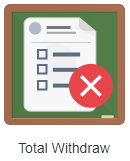 Oprima en el icono de "Total Withdraw".De ser requerido el sistema le solicitará que seleccione el periodo de estudio donde desea completar su baja total.Si ese es el caso seleccione el semestre del listado y oprima el botón de "Continuar".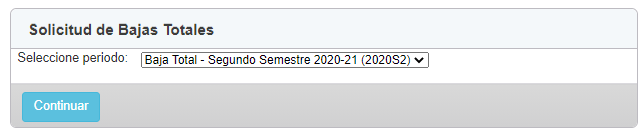 El sistema le muestra la solicitud de baja total con instrucciones que debe seguir para completar la misma.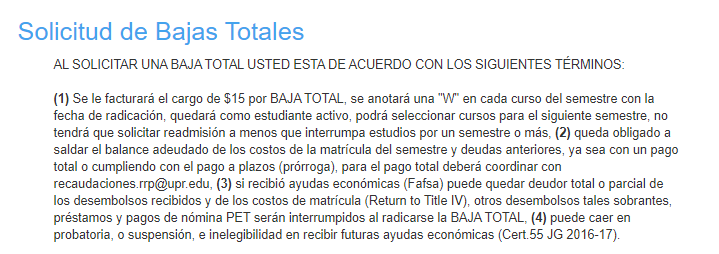 Seleccione las razones de baja total y oprima el botón “Comenzar solicitud”.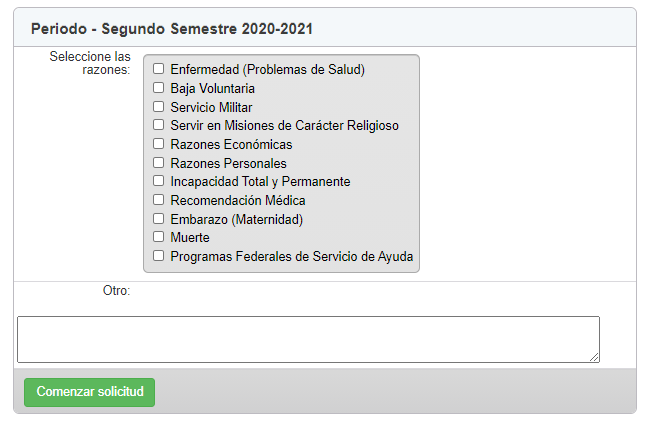 El sistema mostrará el siguiente mensaje para validar la solicitud de baja total.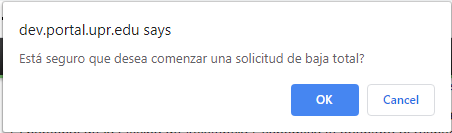 Una vez acepte comenzar la solicitud de baja total, el sistema generará la solicitud en formato pdf.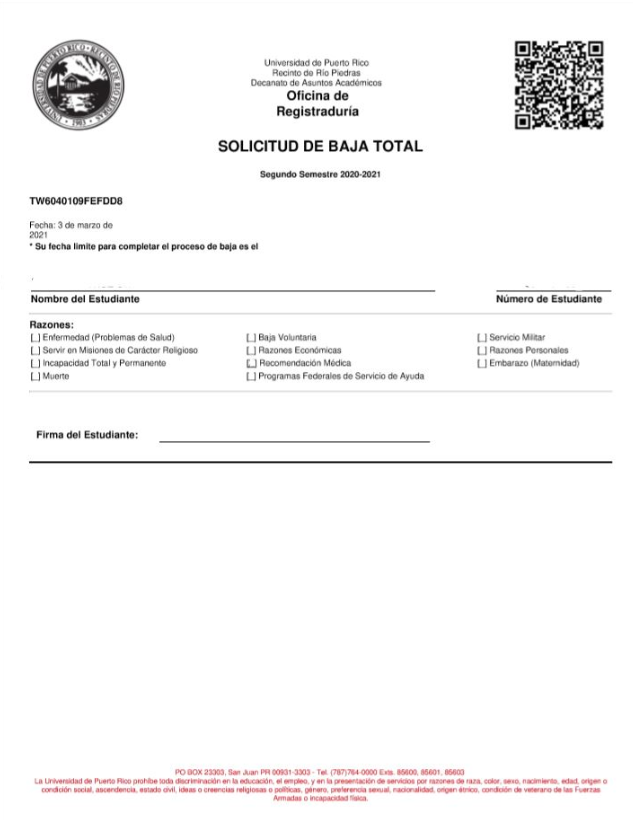 Para poder completar el proceso, tiene que enviar su solicitud de BAJA TOTAL completado y firmado, en formato PDF a los correos electrónicos de los oficiales de la Oficina de Registrador, edmundo.linera1@upr.edu   y  david.roman2@upr.edu. Ver Estado de SolicitudOprima en el icono de "Total Withdraw".Si ya tiene una solicitud sometida, el sistema le mostrará la información y el estado de la misma.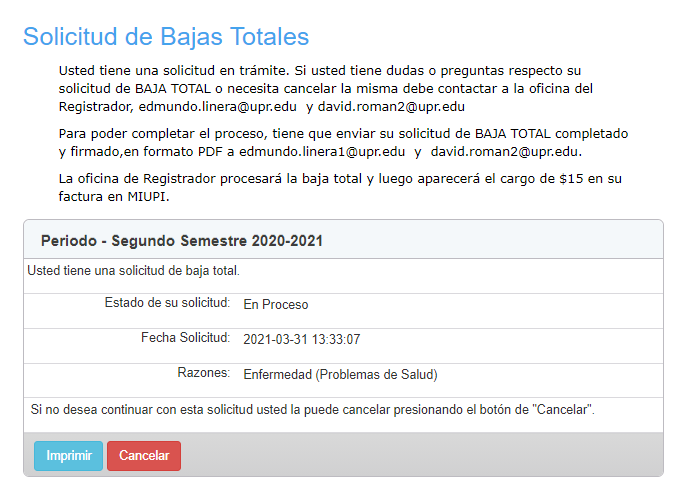 ERR SISTW001The withdrawal service is not available.No hay configuración para periodos de baja total.ERR SISTW002There are no active withdrawal periods available.No hay periodos activos disponible.ERR SISTW003Unable to load your student information.No se encontró información del estudiante para el SN en su cuenta.ERR SISTW004The withdrawal request has already been processed for this period.La baja total ha sido procesada para el periodo seleccionado.ERR SISTW005The withdrawal period previously selected is no longer available.El periodo de baja seleccionado no está disponible.ERR SISTW501You have no courses enrolled.No tiene cursos matriculados para el periodo seleccionado.ERR SISTW010Invalid or missing parametersError con parámetros al tratar de cancelar solicitud.ERR SISTW011Unable to locate withdrawal requestNo se puede localizar solicitud para cancelaciónERR SISTW012Select the reasons for your withdrawal request.Debe seleccionar una razón de baja total para someter solicitudERR SISTW013Unable to save total withdrawal request.Error al tratar de someter solicitud